St Michael and All Angels 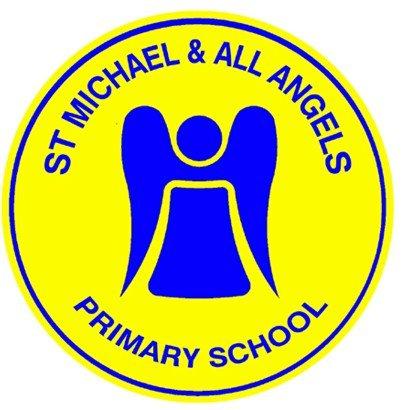 Headteachers Performance Management Committee Terms of Reference 2023-24As members of the Governing Body of SMAAA we pledge to:Follow the 7 Principles of Public Life outlined by Lord Nash including:selflessness;integrity;objectivity; accountability;openness;honesty;leadership.We will also:Membership and Meetingsthere will be a minimum of three Governors;this committee will meet on an annual basis,this Committee will be Chaired by Rev Andrew Rowlands during the academic year 2021-22 .Quorum Three members of the committee.Terms of referenceWe will AreaResponsibilitiesOrganisation and teamworkreview the terms of reference for this committee;set out a monitoring plan annually;participate in training;agree to use the Nolan principles of public office;review / make recommendations for policies with key staff.Recruitment and retention/ communicate with parents/carerscontribute to the School Development Plan;contribute to the schools Self-evaluation;actively engage with the School Council and other groups of pupils;engage with parents through questionnaires and surveys.Strategic Leadership and Statutory Responsibilitiesbe responsible for the leadership of specific activities;monitor the  Performance Management process.Strengths and Weaknesses/Self-Review and Changeread and evaluate case studies from key staff;contribute and participate in key chosen areas of development;attend school events;follow up on proposed actions.Support and Challengework with staff and other Governors;promote the good reputation of the school;ask questions and ensure that challenges are followed through;engage with the school leadership team.Impact/including school improvement/pupil safety and well being/partnerships and community engagement we will identify  a priority that will improve outcomes for pupils;we will decide what to do;we will review what action the school took;we will review the impact;we will review the lessons that we learned.AreaResponsibilitiesArrange to meet with the Headteacher Performance Management Advisor (HPMA) to discuss the Headteacher’s performance management and  review in accordance with current regulations;To decide, with the support of the HPMA, whether targets have been met and set new targets annually;Monitor throughout the year the performance of the Headteacher against the targets;Make recommendations to the Pay Committee, whichever system is adopted) in respect of pay progression for the successful meeting of targets set.Disqualification – staff governors